Настояща професионална дейностОт 1994 г.	Старши съветник в Отдела за социална политика на Австрийската федерална стопанска камара От 1995 г.		Член на Консултативния комитет за безопасност и здраве на 				работното мястоЧлен на Управителния съвет на Агенцията в Билбао Говорител на работодателите от 2001 г.Председател на Управителния съвет през 2001 г., 2004 г., 2007 г., 2010 г., 2013 г., 2016 г. и 2019 г.Член на Комисията по социални въпроси на SMEunited (Европейска асоциация на занаятите и малките и средни предприятия) Председател (2001–2009 г.)От 1998 г.	Член на Европейския икономически и социален комитет (ЕИСК)Председател на Обсерваторията на пазара на труда (2013–2015 г.)Председател на секция „Заетост, социални въпроси и гражданство“ от 2018 г.Професионален опитот 1991 г. до 1994 г.	Програма за обучение на Австрийската федерална стопанска 				камара 				По време на програмата за обучение:Стаж в отдела по правни въпросиСтаж в ГД „Вътрешен пазар и финансови услуги“ на Европейската комисияАташе в Австрийската делегация за свободна търговия към Европейския съюзОбразование1984–1990 г.		Магистърска степен по право, Виенски университетДопълнително образование1983–1984 г.		Езиково обучение в ПарижЕзици			Немски АнглийскиФренскиИспански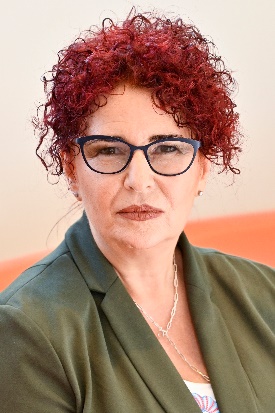 Лична информацияФамилно име: 			SchwengСобствено име:		ChristaГражданство:		австрийскоСлужебен адрес:	99 Rue Belliard/Belliardstraat, 1000 Bruxelles/BrusselТел.:			+32 (0) 2 546 96 33Електронен адрес:			president.eesc@eesc.europa.eu